 Year 3 Geography Home Learning Challenges 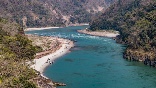 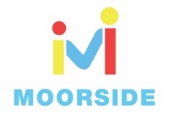 Our topic is Rivers, Mountains and the Water CycleCreate a finger snapper to memorise the 5 finger facts for this topic I know that the mouth of the river is where the river meets the sea.I know the source of a river is where it starts.I know the source of the River Ganges is in the Himalayas and the mouth is the Bay of Bengal.I know the Himalayas are in the Asian continent and that Mount Everest is the largest mountain in the world.I know the seven continents for the world are: Europe, North America, South America, Asia, Africa, Australia and Antarctica.Rivershttps://www.bbc.co.uk/bitesize/topics/z849q6f/articles/z7w8pg8Have a go at creating a game linked to the different parts of a river. You could create cards one with the key word on and one with either a picture or the definition on so that you can match them!Or Come up with your own idea! We just would like you to learn the key vocabulary from the key vocabulary box!MountainsYou are going to research about the Himalayan mountains. Use this website to see what the Himalays look like, in particular Mount Everest.http://www.airpano.ru/files/Everest-Top-View/2-2Work your way through the powerpoint which has lots of photos of the Himalayas (Sheet  4)Your mission is to write a letter or postcard home from the top of Mount Everest. (Sheets 5 and 6)Make sure you include facts about Mount Everest and the Himalayas.Create a finger snapper to memorise the 5 finger facts for this topic I know that the mouth of the river is where the river meets the sea.I know the source of a river is where it starts.I know the source of the River Ganges is in the Himalayas and the mouth is the Bay of Bengal.I know the Himalayas are in the Asian continent and that Mount Everest is the largest mountain in the world.I know the seven continents for the world are: Europe, North America, South America, Asia, Africa, Australia and Antarctica.The River Ganges (Sheets 1,2,3)Using the different pieces of information in your pack, create a factfile all about the River Ganges – you may want to present it as a poster, booklet or powerpoint, it is your choice!Key things to include:Where the source of the river isWhere the mouth of the river isHow long it isKey VocabularyContinent - large land mass separated from other land masses by oceans.Source of a river – where the river startsMouth of a river – where the river meets the seaSettlement -  a place, typically one which has previously been uninhabited, where people establish a community.